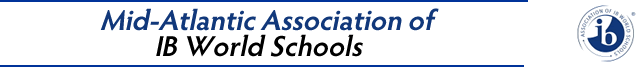 www.ibmidatlantic.orgStuart Jones, PresidentTO REGISTER: Please email (facilitator name and email) with the following:NameSchoolSpecific topics you would like addressedPlease register by Virtual Networking Norms:Check audio/video ahead of timeMute your microphone and enable your videoJoin the session on time  Introduce yourself using the chat featureBe collaborativeBring ideas and topics to share Be prepared to share concerns and solutions from your program/classes with the groupDATEMEETING & DETAILSInclude day and dateOnline Platform link (if virtual)Networking IB subject:Networking title:Facilitator Name:Email:Phone number:NOTESNOTESSession outcomes:Session outcomes: